Новогодние Веселые старты26 декабря между второклассниками прошли «Веселые старты»,  посвященные Новому году. Вначале спортсменов поприветствовали учитель физкультуры Володькина Лариса Николаевна и классные руководители. Начались соревнования с разминки, а дальше последовали этапы: эстафета, передача мяча, бег с препятствием, бег по извилистой дороге, прыжки через скакалку, прыжки по «кочкам».Самой спортивной стала  команда 2д класса, самой дружной – команда 2г класса,самой сильной – команда 2е класса. Молодцы, ребята!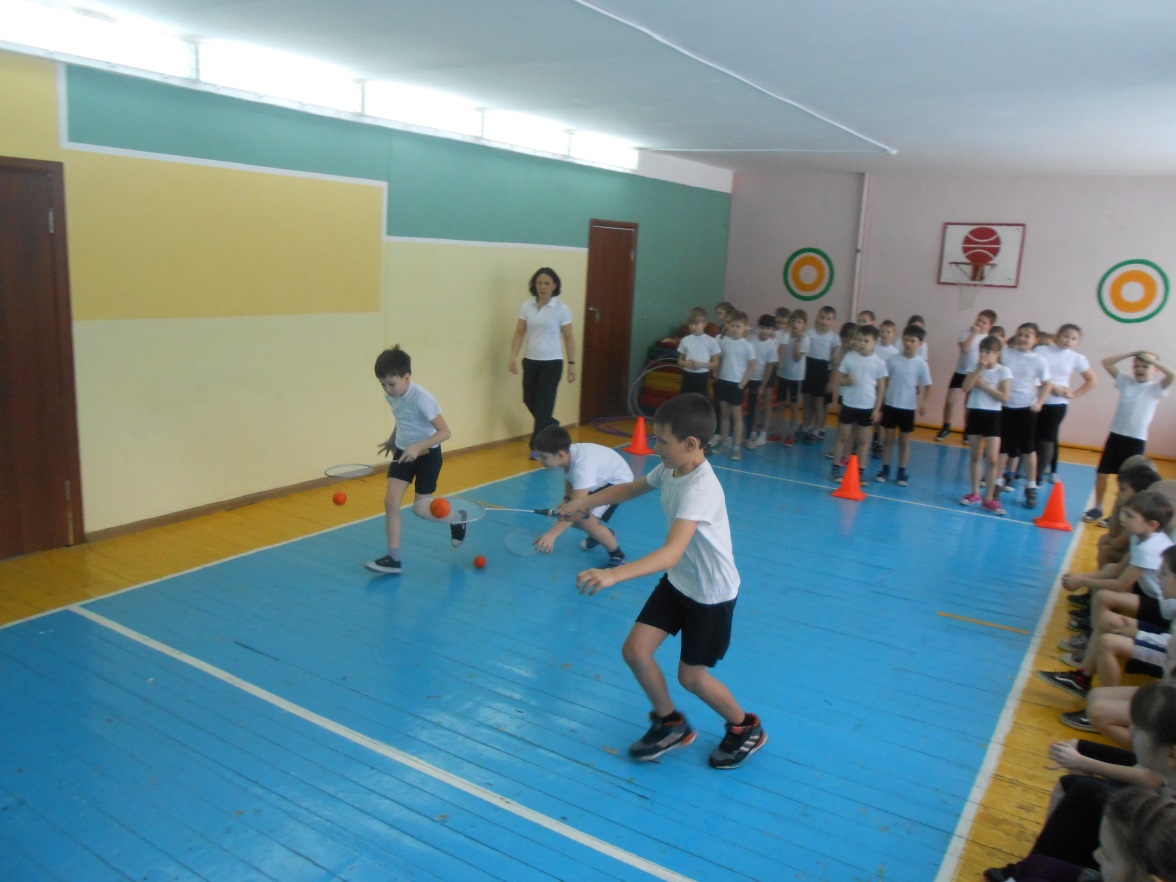 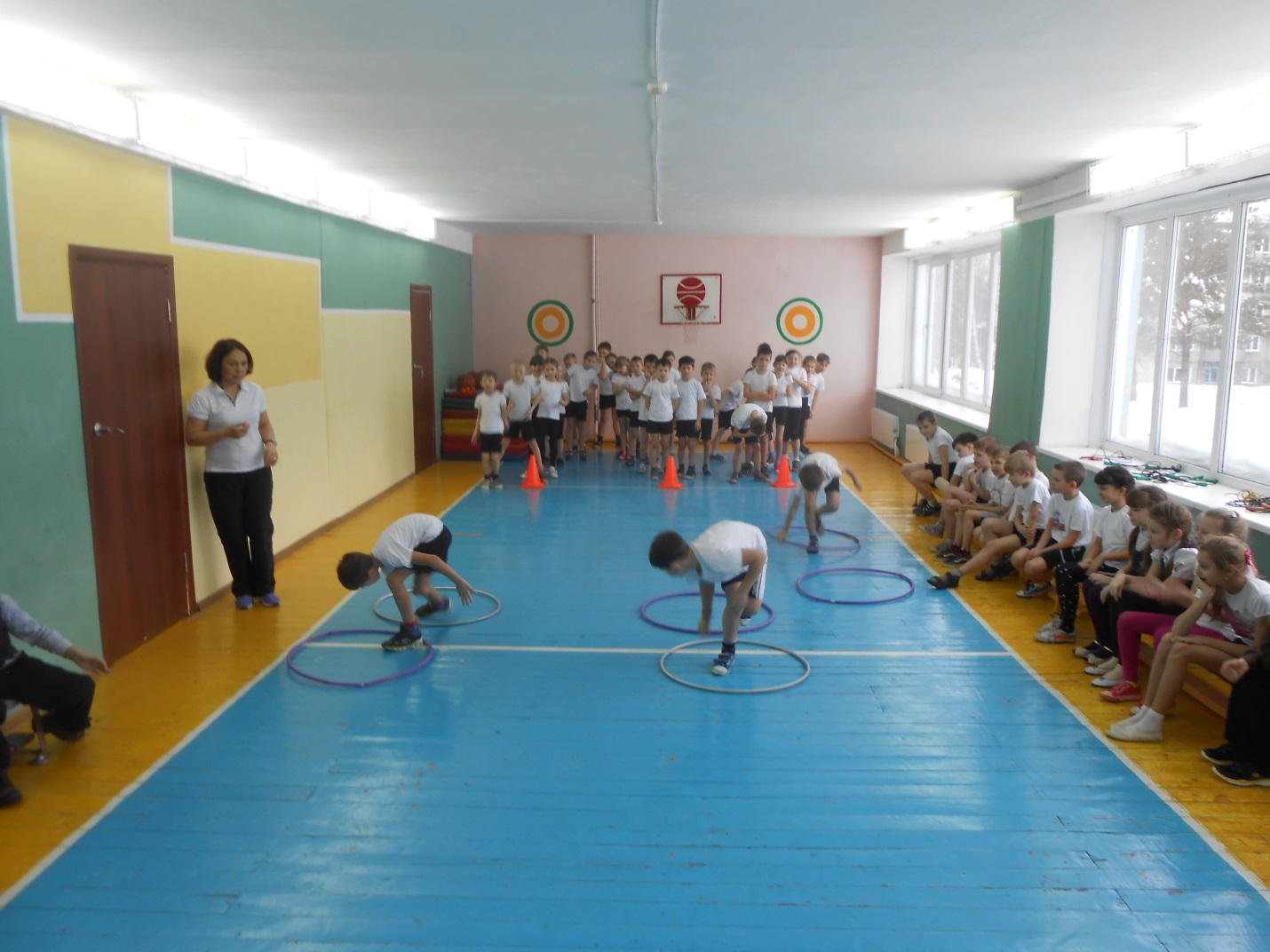 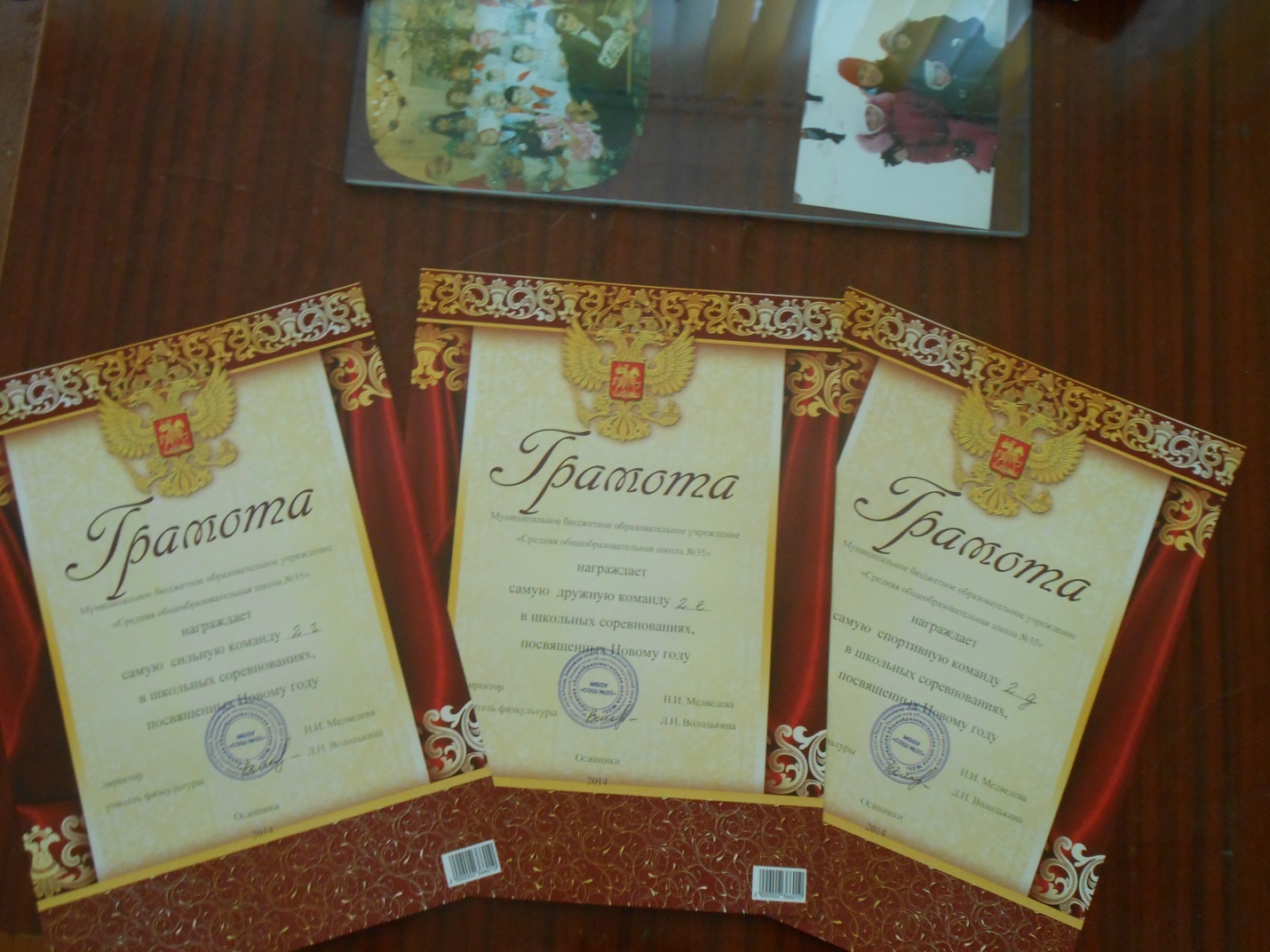 